Zebra Mussel Monitoring Stations: The first Zebra Mussel monitoring survey for the Lake Conroe Watershed was completed on April 13th, 2023.  All monitoring stations were negative for the presence of mussels (Table 1) ,but did have significant algae growth on all stations. The five new stations at Palms Marina had no presence of mussels. Zebra Mussel Boat Inspections: No boat inspections for this quarter.Table 1: Locations of monitoring stations in the Lake Conroe watershed.  Fig1:Station locations around the Lake Conroe watershed.  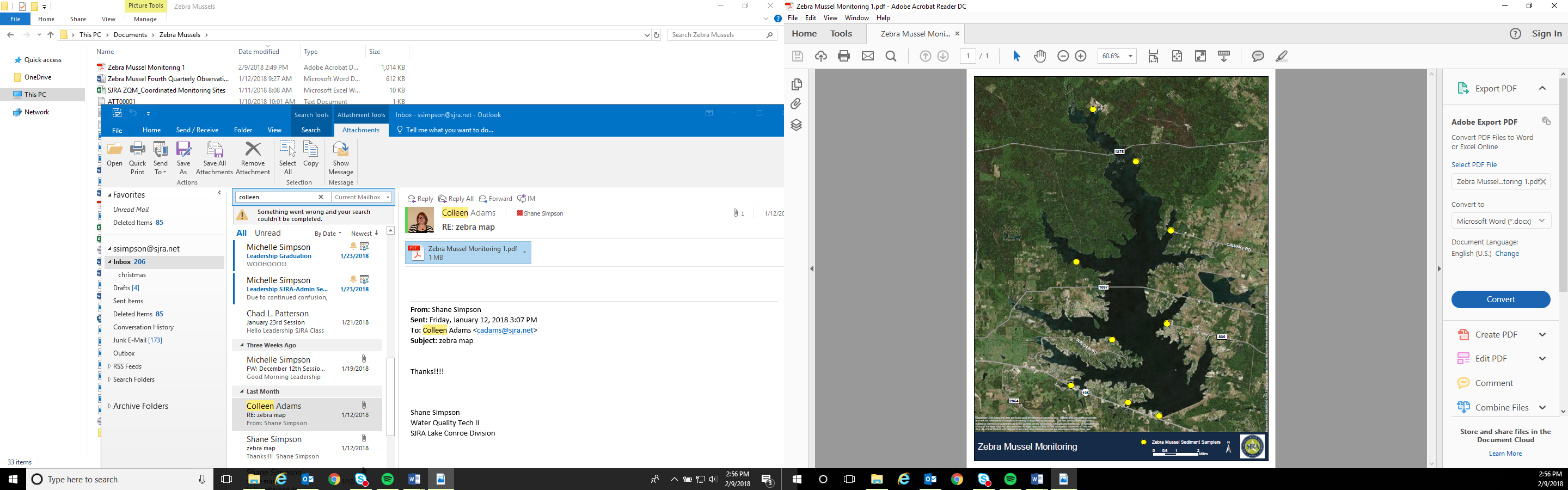 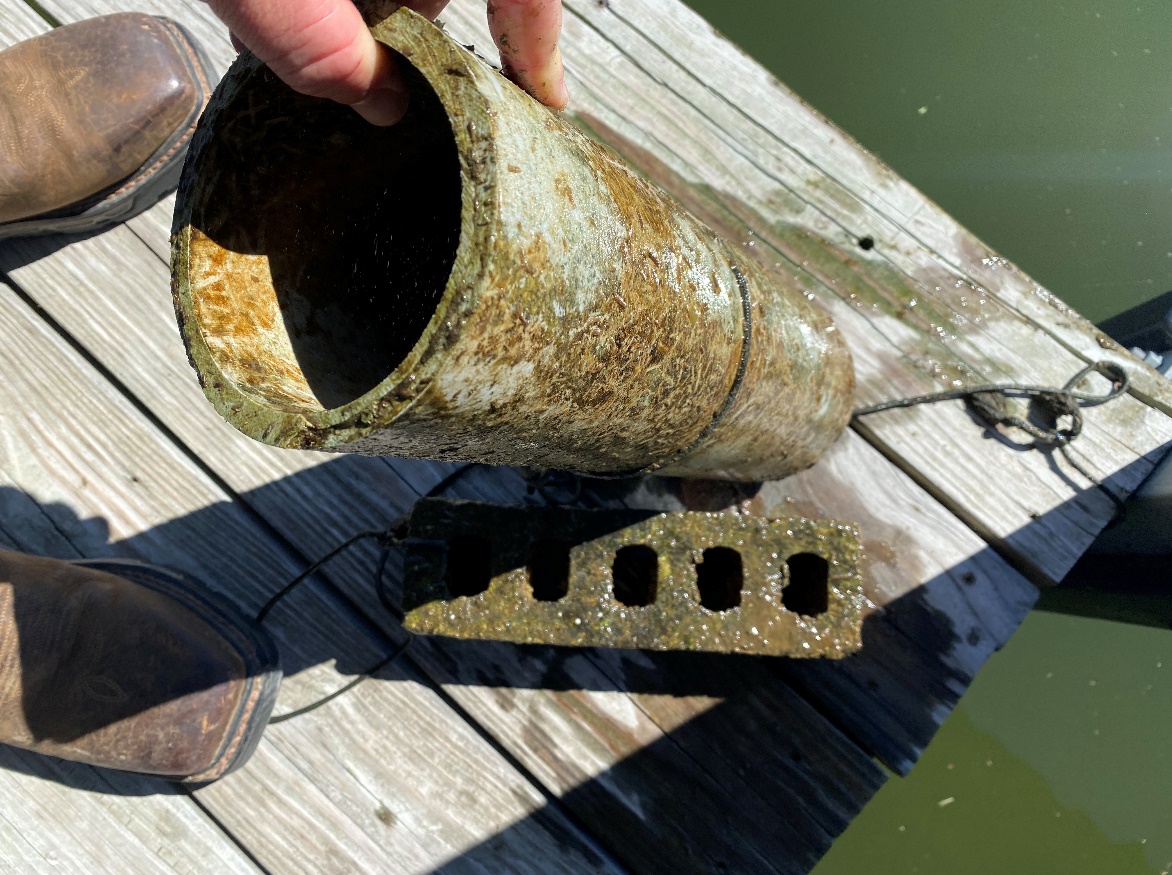 Fig 2: Palms Marina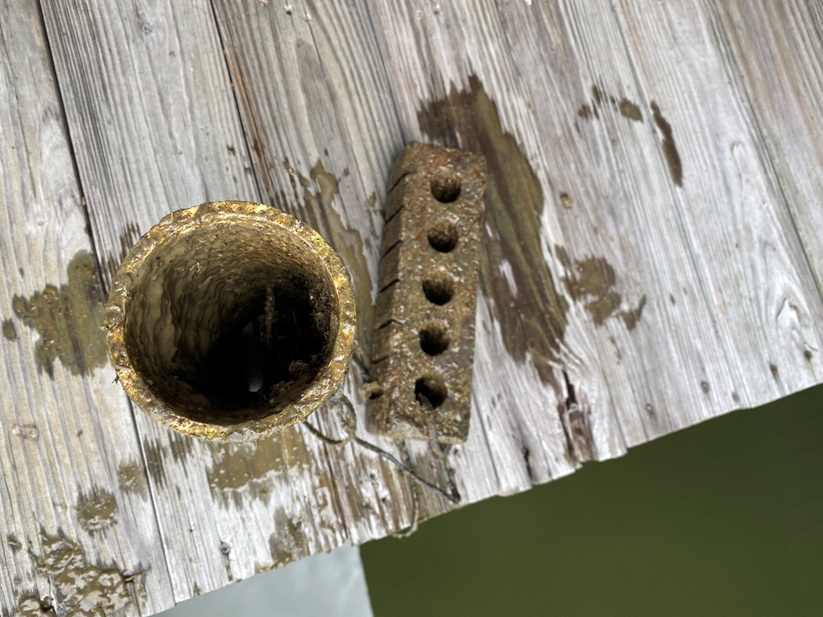 Fig 3: Palms Marina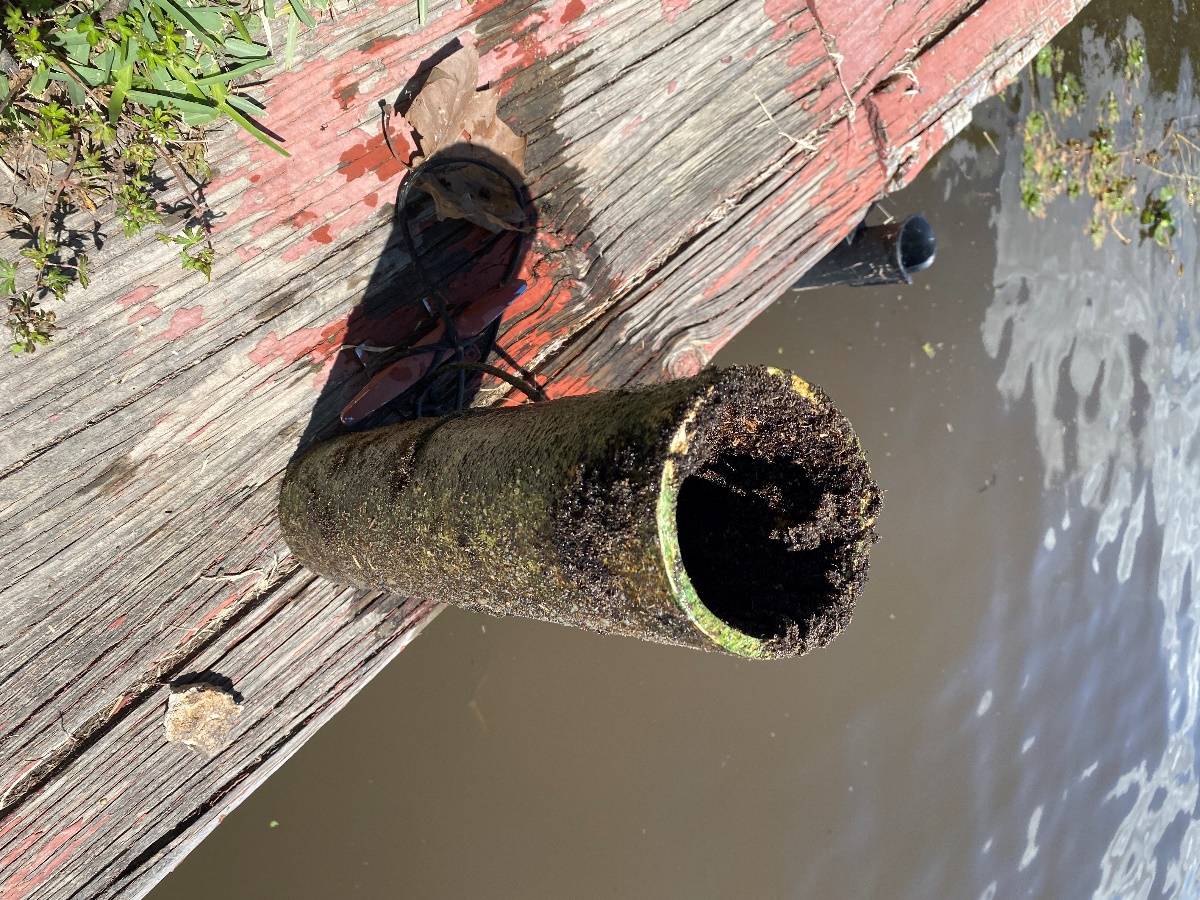 Fig 4: Sam Houston Estates boat ramp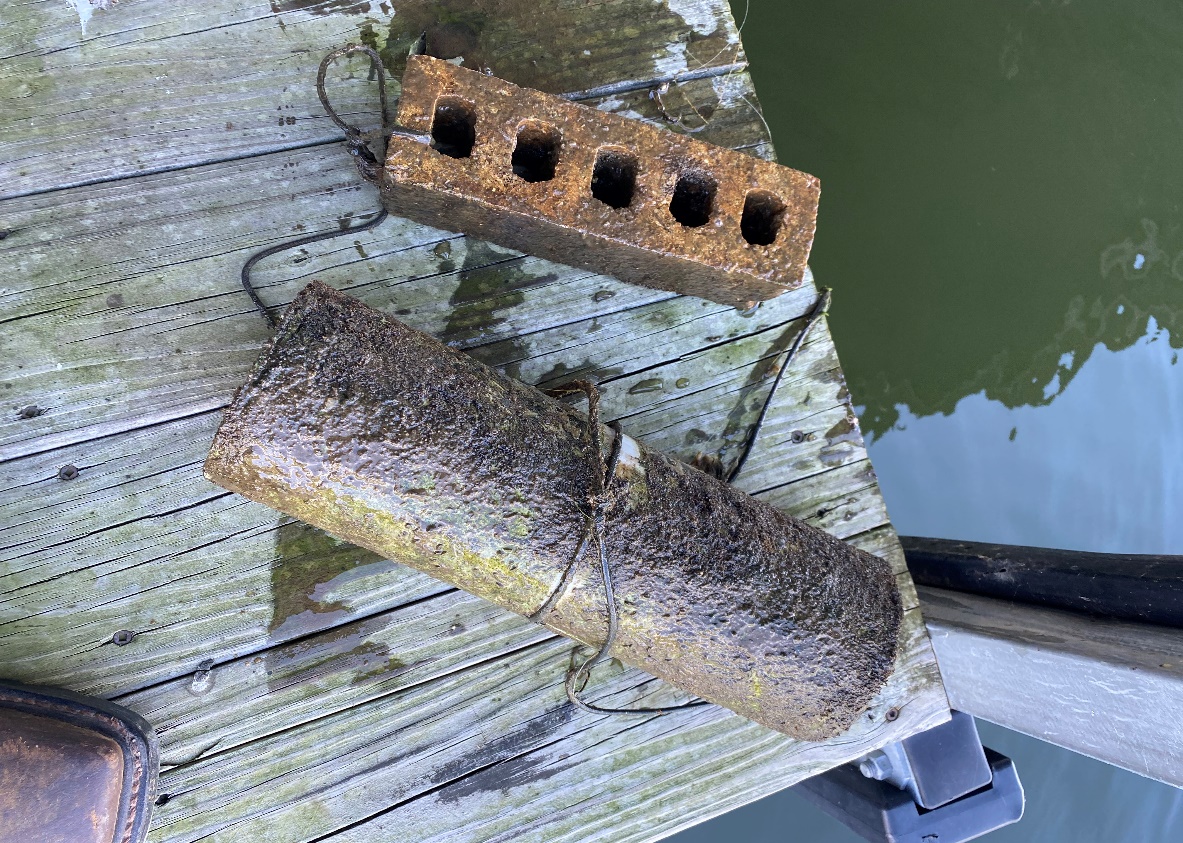 Fig 5: Palms Marina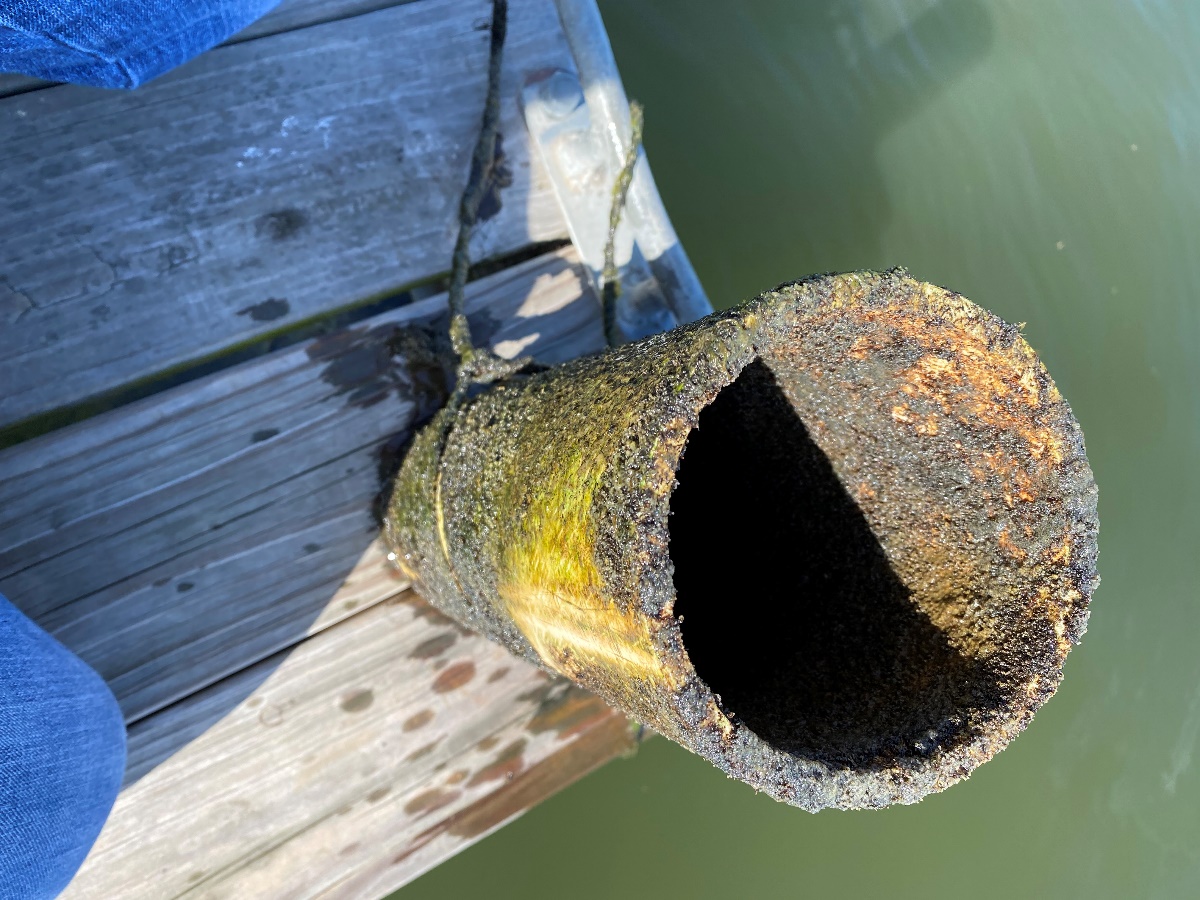 Fig 6: Pier 105 marina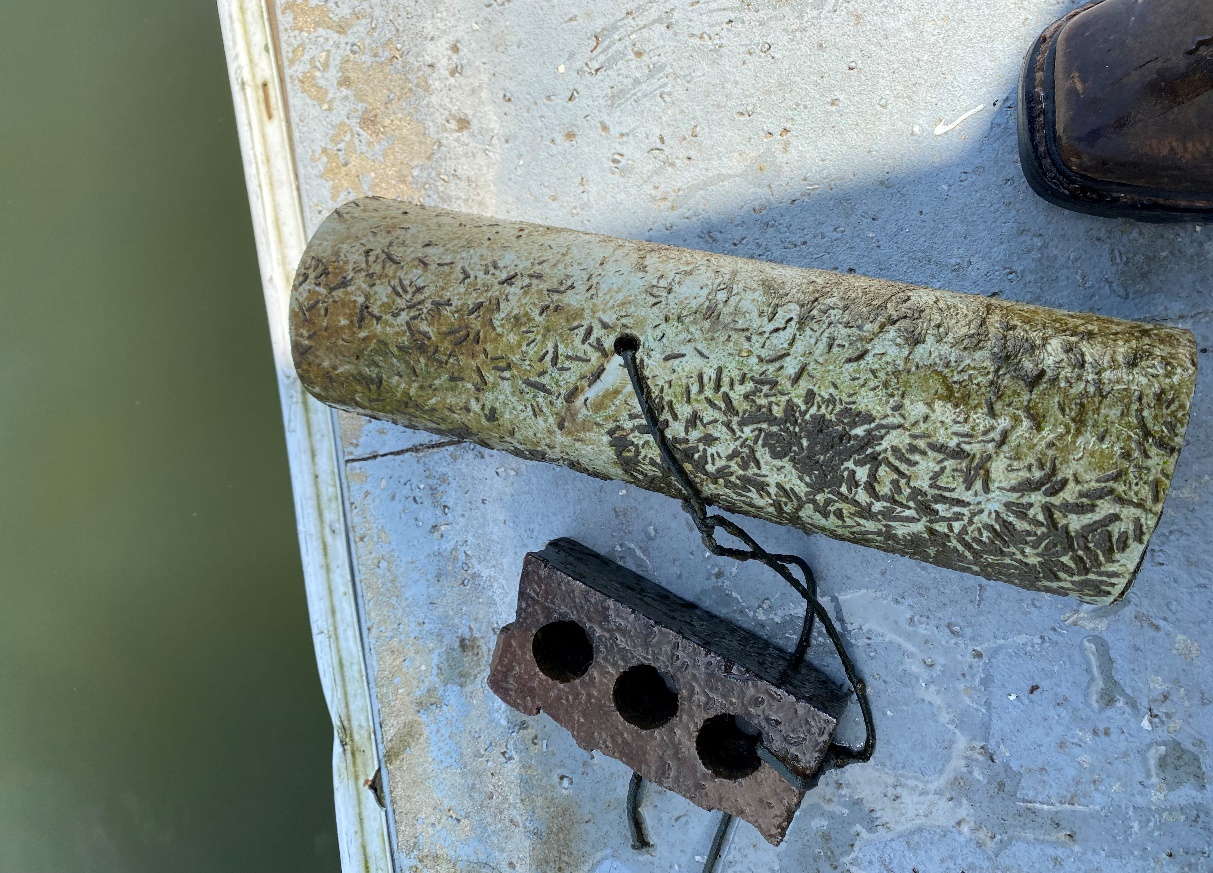 Fig 4: Walden MarinaLocationLatitudeLongitudeMussels presentStation PresentSJRA boat ramp  30°21'12.16 95°34'35.94NoYesPier 105  30°21'43.76" 95°35'48.24"NoYesApril Plaza Marina 30°22'23.14" 95°38'1.56"NoYes Walden Marina 30°24'10.02" 95°36'25.74"NoYesCagle Campground 30°31'6.93" 95°35'30.20"NoNoStow Away Marina 30°28'25.49" 95°34'8.21"NoYesPalms Marina 30°24'54.38" 95°34'03.30"NoYesScotts Ridge30°27'12.48"N95°37'49.30"WNoNoSam Houston Estates30°33'9.49"N95°37'10.18"WNoYes